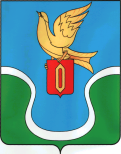 Городская Думамуниципального образования«Городское поселение «Город Ермолино»Боровского района Калужской областиРЕШЕНИЕПРОЕКТ" ___ " декабря 2019 года		город Ермолино				 № _____О бюджете муниципального образования «Городское поселение «Город Ермолино» на 2020 год и на плановый период 2021 и 2022 годов	На основании Бюджетного кодекса Российской Федерации, Федерального закона от 06.10.2003 N 131-ФЗ «Об общих принципах организации местного самоуправления в Российской Федерации», руководствуясь Уставом муниципального образования «Городского поселения «Город Ермолино», Городская Дума муниципального образования «Городское поселение «Город Ермолино»РЕШИЛА:Принять бюджет муниципального образования «Городского поселения «Город Ермолино» на 2020 год и на плановый период 2021 и 2022 годов в составе следующих статей:Статья 1. Основные характеристики бюджета муниципального образования «Городского поселения «Город Ермолино» на 2020 год и на плановый период 2021 и 2022 годов.1. Утвердить основные характеристики бюджета муниципального образования «Городского поселения «Город Ермолино» на 2020 год:общий объем доходов бюджета в сумме 152 218 629,97 руб., в том числе безвозмездные поступления в сумме 53 092 229,97 руб.;общий объем расходов бюджета в сумме 161 216 424,97 руб.;объем бюджетных ассигнований Дорожного фонда муниципального образования «Городское поселение «Город Ермолино» в сумме 1 280 324,00 руб.;нормативную величину резервного фонда администрации муниципального образования «Городского поселения «Город Ермолино» в сумме 200 000,00 руб.;верхний предел муниципального внутреннего долга муниципального образования «Городского поселения «Город Ермолино» на 1 января 2021 года в сумме 4 957 000,00 руб., в том числе верхний предел долга по муниципальным гарантиям муниципального образования «Городское поселение «Город Ермолино»  - 0 руб.;дефицит бюджета в сумме 8 997 795,00 руб.2. Утвердить основные характеристики бюджета муниципального образования «Городского поселения «Город Ермолино» на плановый период 2021 и 2022 годов:общий объем доходов бюджета на 2021 год в сумме 156 946 441,97 руб., в том числе объем безвозмездных поступлений в сумме 52 842 211,97 руб. и на 2022 год в сумме 161 972 099,97 руб., в том числе объем безвозмездных поступлений в сумме 52 643 509,97 руб.;общий объем расходов бюджета на 2021 год в сумме 156 946 441,97 руб., в том числе условно утверждаемые расходы в сумме 3 507 214,00 руб. и на 2022 год в сумме 161 972 099,97 руб., в том числе условно утверждаемые 7 251 475,00 руб.;объем бюджетных ассигнований Дорожного фонда муниципального образования «Городского поселения «Город Ермолино» на 2021 год в сумме 1 362 159,00 руб. и на 2022 год 1 417 202,00 руб.;нормативную величину резервного фонда администрации муниципального образования «Городского поселения «Город Ермолино» на 2021 год в сумме 200 000,00 руб. и на 2022 год в сумме 200 000,00 руб.;верхний предел муниципального внутреннего долга муниципального образования «Городского поселения «Город Ермолино» на 1 января 2022 года в сумме 5 206 000,00 руб., в том числе верхний предел долга по муниципальным гарантиям муниципального образования «Городского поселения «Город Ермолино» - 0 руб., на 1 января 2023 года в сумме 5 470 000,00 руб., в том числе верхний предел долга по муниципальным гарантиям муниципального образования «Городское поселение «Город Ермолино»  - 0 руб.;В плановом периоде на 2021 и 2022 годов дефицит (профицит) бюджета муниципального образования «Городское поселение «Город Ермолино» отсутствует.Статья 2. Главные администраторы (администраторы) доходов бюджета муниципального образования «Городского поселения «Город Ермолино» и главные администраторы (администраторы) источников финансирования дефицита бюджета «Городского поселения «Город Ермолино»1. Утвердить перечень главных администраторов (администраторов) доходов бюджета согласно приложению 1 к настоящему Решению.2. Утвердить перечень главных администраторов (администраторов) источников финансирования дефицита бюджета «Городского поселения «Город Ермолино» согласно приложению 2 к настоящему Решению.Статья 3. Бюджетные ассигнования бюджета муниципального образования «Городского поселения «Город Ермолино» на 2020 год и на плановый период 2021 и 2022 годов1. Утвердить ведомственную структуру расходов на 2020 год  согласно приложению 3 к настоящему Решению, на плановый период 2021 и 2022 годов согласно приложению 4 к настоящему Решению.2. Утвердить в составе ведомственной структуры расходов бюджета перечень главных распорядителей средств бюджета, разделов, подразделов, целевых статей (муниципальных программ и непрограммных направлений деятельности), групп и подгрупп видов расходов бюджета на 2020 год согласно приложению 3 к настоящему Решению, на плановый период 2021 и 2022 годов согласно приложению 4 к настоящему Решению.3. Утвердить распределение бюджетных ассигнований бюджета по разделам, подразделам, целевым статьям (муниципальным программам и непрограммным направлениям деятельности), группам и подгруппам видов расходов классификации расходов бюджетов на 2020 год согласно приложению 5 к настоящему Решению, на плановый период 2021 и 2022 годов согласно приложению 6 к настоящему Решению.4. Утвердить распределение бюджетных ассигнований по целевым статьям (муниципальным программам и непрограммным направлениям деятельности), группам и подгруппам видов расходов классификации расходов бюджетов на 2020 год согласно приложению 7 к настоящему Решению, на плановый период 2021 и 2022 годов согласно приложению 8 к настоящему Решению.5. Утвердить распределение бюджетных ассигнований бюджета по разделам, подразделам классификации расходов, бюджетов на 2020 год согласно приложению 9 к настоящему Решению, на плановый период 2021 и 2022 годов согласно приложению 10 к настоящему Решению.Статья 4. Особенности использования бюджетных ассигнований по обеспечению деятельности органов местного самоуправления, общегосударственных вопросов1. Установить, что финансирование расходов на содержание органов местного самоуправления осуществляется в пределах ассигнований, предусмотренных в бюджете на соответствующий период на данные цели.2. Установить уровень размеров должностных окладов лиц, замещающих муниципальные должности муниципальной службы муниципального образования, в соответствии с Законом Калужской области от 27.12.2006 № 276-ОЗ «О реестре муниципальных должностей и муниципальных должностей муниципальной службы и отдельных вопросов регулирования оплаты труда лиц, замещающих муниципальные должности в Калужской области» и постановлением Правительства Калужской области от 25.12.2009 № 544 «Об установлении нормативов формирования расходов на оплату труда депутатов, выборных должностных лиц местного самоуправления, осуществляющих свои полномочия на постоянной основе, муниципальных служащих и на содержание органов местного самоуправления Калужской области для городских и сельских поселений».3. Установить уровень индексации окладов лиц, исполняющих обязанности по техническому обеспечению деятельности органов местного самоуправления муниципального образования, не являющихся муниципальными служащими и младшего обслуживающего персонала с учетом планируемой на федеральном уровне индексации заработной платы работников с 1 октября 2020 года в размере 3 процентов.4. Установить уровень индексации заработной платы работников муниципальных учреждений ФиС стадион «Труд» с учетом планируемой на федеральном уровне индексации заработной платы работников с 1 октября 2020 года в размере 3 процентов.Статья 5. Особенности использования бюджетных ассигнований в сфере национальной безопасности и правоохранительной деятельностиВ бюджете муниципального образования «Городского поселения «Город Ермолино» предусмотрены расходы на реализацию муниципальной программы «Безопасность жизнедеятельности на территории муниципального образования «Городского поселения «Город Ермолино».Статья 6. Особенности использования бюджетных ассигнований в сфере национальной экономикиВ бюджете муниципального образования «Городского поселения «Город Ермолино» предусмотрены расходы на реализацию муниципальных программ:«Развитие дорожного хозяйства муниципального образования «Городского поселения «Город Ермолино»; «Управление имущественным комплексом муниципального образования «Городского поселения «Город Ермолино».Статья 7. Особенности использования бюджетных ассигнований в сфере жилищно-коммунального хозяйстваВ бюджете муниципального образования «Городского поселения «Город Ермолино» предусмотрены расходы на реализацию муниципальных программ:«Развитие жилищной и коммунальной инфраструктуры»;«Энергосбережение и повышение энергетической эффективности в системах коммунальной инфраструктуры»;«Управление имущественным комплексом муниципального образования «Городское поселение «Город Ермолино»; «Благоустройство территории муниципального образования «Городское поселение «Город Ермолино»;«Формирование комфортной городской среды муниципального образования  «Городское поселение «Город Ермолино»;«Развитие систем социального обслуживания населения муниципального образования "Городское поселение "Город Ермолино».Статья 8. Особенности использования бюджетных ассигнований в сфере образованияВ бюджете муниципального образования «Городское поселение «Город Ермолино» предусмотрены расходы на реализацию муниципальной программы «Молодёжь».Статья 9. Особенности использования бюджетных ассигнований в сфере культурыВ рамках муниципальной программы «Развитие культуры в муниципальном образовании «Городском поселении «Город Ермолино» предусмотрены расходы:на содержание учреждения культуры МУК Дом культуры «Полёт»;на предоставление муниципальных услуг по обеспечению условий для развития и воспроизводства творческого потенциала населения, привлечению населения к организации и проведению массовых мероприятий, к занятиям народными художественными промыслами;на устойчивое функционирование и развитие МУК Дом культуры «Полёт» за счёт планомерного укрепления материально-технической базы.Статья 10. Особенности использования бюджетных ассигнований в сфере социального обеспечения населенияПредусмотрены расходы для реализации Закона Калужской области от 30.12.2004 №13-ОЗ «О мерах социальной поддержки  специалистов, работающих в сельской местности, а также специалистов, вышедших на пенсию».В бюджете муниципального образования «Городского поселения «Город Ермолино» предусмотрены расходы на реализацию муниципальных программ:«Развитие систем социального обслуживания населения муниципального образования «Городское поселение «Город Ермолино»;«Проведение праздничных мероприятий на территории муниципального образования «Городское поселение «Город Ермолино»;«Доступная среда».Статья 11. Особенности использования бюджетных ассигнований в сфере физической культуры и спортаВ рамках муниципальной программы «Развитие физической культуры и спорта в муниципальном образовании «Городском поселении «Город Ермолино», в которой предусмотрены расходы на на содержание учреждения МУ ФиС стадион «Труд»;на создание условий для занятий физической культуры и спортом;развитее городской инфраструктуры спорта.Статья 12. Межбюджетные трансферты1. Учесть в доходах бюджета муниципального образования «Городского поселения «Город Ермолино» объемы межбюджетных трансфертов из других уровней бюджета на 2020 год согласно приложению 11 к настоящему Решению, на плановый период на 2021 и 2022 годов согласно приложению 12.2. Учесть в расходах бюджета «Городского поселения «Город Ермолино» объемы межбюджетных трансфертов в бюджеты других уровней бюджетной системы Российской Федерации на 2020 год согласно приложению 13 к настоящему Решению, на плановый период на 2021  и 2022 годов согласно приложению 14.Статья 13. Источники финансирования дефицита бюджета1. Утвердить источники финансирования дефицита бюджета «Городского поселения «Город Ермолино» на 2020 год, на плановый период на 2021 и 2022 годов согласно приложению 15 к настоящему Решению.Статья 14. Муниципальные внутренние заимствования и муниципальные гарантии муниципального образования «Городского поселения «Город Ермолино»1. Утвердить Программу муниципальных внутренних заимствований муниципального образования «Городского поселения «Город Ермолино» на 2020 год  и плановый период на 2021 и 2022 годов согласно приложению 16 к настоящему Решению.2. Утвердить Программу муниципальных гарантий муниципального образования «Городского поселения «Город Ермолино» на 2020 год  и плановый период на 2021 и 2022 годов согласно приложению 17 к настоящему Решению.Статья 15. Особенности исполнения муниципального бюджета1. Установить, что субсидии юридическим лицам (за исключением субсидий государственным (муниципальным) учреждениям), индивидуальным предпринимателям, физическим лицам - производителям товаров, работ, услуг предоставляются в следующих случаях:- на реализацию отдельных мероприятий муниципальной программы «Развитие систем социального обслуживания населения муниципального образования «Городское поселение «Город Ермолино»;- на реализацию отдельных мероприятий муниципальной программы «Муниципальная поддержка и развитие малого и среднего предпринимательства на территории муниципального образования «Городское поселение «Город Ермолино»;- на реализацию отдельных мероприятий муниципальной программы «Развитие жилищной и коммунальной инфраструктуры»;- на реализацию отдельных мероприятий муниципальной программы «Энергосбережение и повышение энергетической эффективности в системах коммунальной инфраструктуры».2. Установить, что порядок предоставления субсидии юридическим лицам (за исключением субсидий муниципальным учреждениям), индивидуальным предпринимателям и физическим лицам - производителям товаров (работ, услуг) за счет средств муниципального бюджета определяются согласно приложению 19 к настоящему Решению и принимаемыми в соответствии с ним нормативными актами администрации муниципального образования «Городское поселение «Город Ермолино».3. Установить иные основания, связанные с особенностями исполнения бюджета муниципального образования «Городское поселение «Город Ермолино», дающие право в ходе исполнения муниципального бюджета администрации муниципального образования «Городского поселения «Город Ермолино» оформлять соответствующие уведомления по расчетам между бюджетами, вносить изменения в сводную бюджетную роспись без внесения изменений в Решение Городской Думы муниципального образования «Городское поселение «Город Ермолино»:- по обращениям главного распорядителя средств муниципального бюджета и органов местного самоуправления на сумму средств, использованных не по целевому назначению, выявленных в результате контрольных мероприятий в соответствии с законодательством;- в случае изменения типа и организационно-правовой формы муниципальных учреждений «Городского поселения «Город Ермолино»;- в случае внесения Министерством финансов Российской Федерации изменений и дополнений в Указания о порядке применения бюджетной классификации Российской Федерации в текущем финансовом году;-в случае принятия муниципальных программ, аккумулирующих на реализацию программных мероприятий средства муниципального бюджета, предусмотренные настоящим Решением, а также внесения изменений и дополнений в данные программы;- в части перераспределения бюджетных ассигнований в рамках реализации муниципальных программ, а также других централизованных мероприятий между исполнителями этих мероприятий, мероприятий и по кодам бюджетной классификации расходов бюджетов Российской Федерации;- в части увеличения бюджетных ассигнований на сумму средств, поступающих в доходы муниципального бюджета от юридических и физических лиц на оказание гуманитарной помощи для пострадавших в результате стихийных бедствий и других чрезвычайных ситуаций, на  благотворительные цели, иные социально-значимые мероприятия и средств целевых спонсорских средств, а также от муниципальных образований Калужской области, зачисляемых на основе соглашений (договоров) и иных нормативных правовых актов, в том числе поступивших сверх сумм, учтенных настоящим Решением;- в части увеличения бюджетных ассигнований на сумму доходов от оказания платных услуг, полученных сверх сумм, учтенных в настоящем Решении;- в части увеличения бюджетных ассигнований по кодам бюджетной классификации расходов бюджетов Российской Федерации на сумму средств, необходимых для выполнения условий софинансирования по федеральным, областным целевым программам и межбюджетным субсидиям, предоставляемым бюджету муниципального образования «Городского поселения «Город Ермолино» из других уровней бюджета, в том числе путем введения новых кодов бюджетной классификации расходов бюджетов Российской Федерации в случае необходимости выполнения условий софинансирования по федеральным, областным  целевым программам и межбюджетным субсидиям;- в части перераспределения бюджетных ассигнований в рамках реализации муниципальных программ «Городского поселения «Город Ермолино», а также других централизованных мероприятий между исполнителями этих мероприятий и (или) по кодам классификации расходов муниципального  бюджета;- в части увеличения бюджетных ассигнований на предоставление межбюджетных трансфертов в соответствии с принятыми нормативными правовыми актами;- в части перераспределения бюджетных ассигнований на осуществление бюджетных инвестиций;-в части увеличения бюджетных ассигнований на сумму не использованных по состоянию на 1 января 2020 года остатков межбюджетных трансфертов, предоставленных из других уровней бюджета бюджетной системы РФ в форме субвенций, субсидий, иных межбюджетных трансфертов, имеющих целевое назначение, не подлежащих возврату в соответствующие уровни бюджета согласно действующему законодательству;- в части увеличения бюджетных ассигнований на предоставление межбюджетных трансфертов в соответствии с принятыми нормативными правовыми актами;- в других случаях, предусмотренных особенностями исполнения муниципального бюджета, установленных законами Калужской области и Бюджетным кодексом Российской Федерации.Статья 16. Объем бюджетных ассигнований на исполнение публичных нормативных обязательств 1. Публичные нормативные обязательства в бюджете муниципального образования «Городского поселения «Город Ермолино» не предусматриваются.Статья 17. Нормативы распределения доходов между бюджетами бюджетной системы  Российской Федерации на 2020 год и на плановый период 2021 и 2022 годов.В соответствии с пунктом 2 статьи 184.1. Бюджетного кодекса Российской Федерации утвердить нормативы распределения между бюджетами бюджетной системы Российской Федерации, зачисляемые в бюджет муниципального образования «Городское поселение «Город Ермолино» доходов, нормативы по которым не установлены бюджетным законодательством Российской Федерации, на 2020 год и на плановый период 2021 и 2022 годов согласно приложению 18 к настоящему Решению.Статья 18 . Исключительные особенности исполнения бюджетаУстановить, что в случае снижения показателей поступления доходов в процессе исполнения бюджета муниципального образования «Городского поселения «Город Ермолино» в текущем финансовом году более чем на 10 % по сравнению с утвержденными по итогам исполнения за 1 полугодие 2020 года Городская Дума муниципального образования «Городское поселение «Город Ермолино» принимается решение о прекращении финансирования расходов бюджета не являющихся первоочередными.Статья 19.  Вступление в силу настоящего РешенияНастоящее Решение вступает в силу с 1 января 2020 года и подлежит публикации и размещению на официальном сайте администрации МО «Городское поселение «Г. Ермолино» в сети Интернет admermolino.ru.Глава муниципального образования«Городское поселение «Город Ермолино» 				Л.А. Федотова